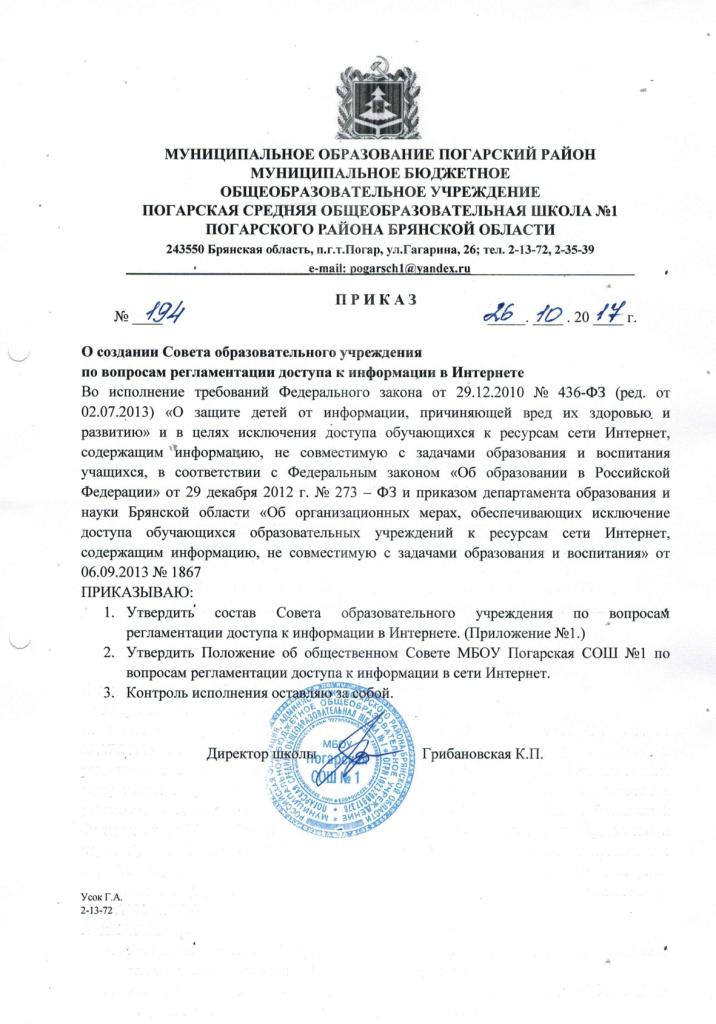 Состав Совета образовательного учреждения по вопросам регламентации доступа к информации в ИнтернетеПредседатель Совета: Грибановская К.П., директор школы, учитель информатики и ИКТСекретарь Совета:     Зиновкин Ю.И., учитель физической культурыЧлены Совета:         Лупандина Т.И., учитель информатики и ИКТШумейко Н.П., председатель профсоюзного комитета МБОУПогарская СОШ №1Усок Г.А., замдиректора по УВРБурцева Е.Г., представитель родительского комитетаТелегина Т.Е., представитель родительского комитетаСтолпник Е., ученица 10 А классаКолочавина А., ученица 10 А классаПриложение №1к приказу № 194 от 26.10.2017